ЧЕРКАСЬКА ОБЛАСНА РАДАГОЛОВАР О З П О Р Я Д Ж Е Н Н Я13.09.2022                                                                                         № 249-рПро звільненняУМАНЕЦЬ А.С.Відповідно до статті 55 Закону України «Про місцеве самоврядування                      в Україні», підпункту 3 пункту 3 рішення обласної ради від 16.12.2016                                  № 10-18/VII «Про управління суб’єктами та об’єктами спільної власності територіальних громад сіл, селищ, міст Черкаської області» (зі змінами), враховуючи контракт з керівником закладу охорони здоров’я спільної власності територіальних  громад сіл, селищ, міст Черкаської області, що діє 
в організаційно – правовій формі комунального некомерційного підприємства від 23.06.2022, укладений з Уманець А.С.:1. ЗВІЛЬНИТИ УМАНЕЦЬ Антоніну Сергіївну з посади директора комунального некомерційного підприємства «Черкаський обласний шкірно-венерологічний диспансер Черкаської обласної ради», 13.09.2022, за власним бажанням, згідно зі статтею 38 Кодексу законів про працю України.2. Головному бухгалтеру комунального некомерційного підприємства «Черкаський обласний шкірно-венерологічний диспансер Черкаської обласної ради» вчинити заходи, передбачені чинним законодавством, пов’язані 
зі звільненням Уманець А.С.3. Контроль за виконання розпорядження покласти на управління юридичного забезпечення та роботи з персоналом виконавчого апарату обласної ради.Підстава: заява Уманець А.С. від 12.09.2022.Голова	 А. ПІДГОРНИЙ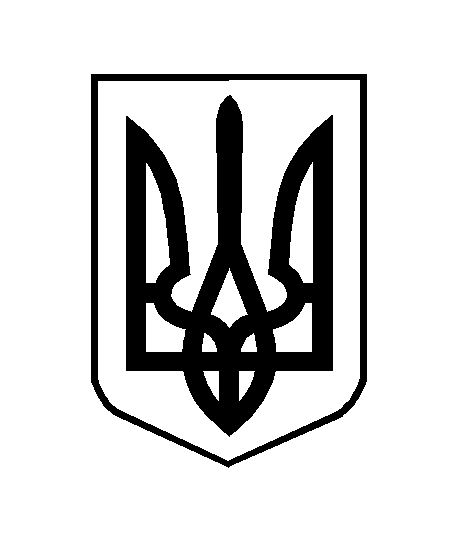 